Sriram Kandasamy                                 CAREER OBJECTIVETo make a successful career in an organization where I can prove myself as a key resource and find opportunities for learning and growth.WORK EXPERIENCERole: ETL Developer					 31th May, 2015 to 20th June, 2016Organization: Chennai.1 Year  experience as an ETL developer in TalendProfound experience in Talend job design, development and  testingExperience in implementation of Talend Enterprise Suite applications for MDM and DIMDM-Data Modelling, Data Container, Views, RolesExpert in building DI logicsStrong SQL writing and analytical skillsExtensive knowledge to generate, deploy and execute the Talend jobs in TACStrong ability in identifying problems, developing new ideas and finding the best solutionsInstallation of Talend and initial set up configurationEDUCATIONAL QUALIFICATIONACADEMIC PROJECT DETAILSMini Project:Main Project:PROFESSIONAL SKILLS& INTERESTEvaluate preliminary designs and calculations of MEP systems to satisfy target requirements.Sound technical knowledge of HVAC and fire protection systems.Proficiency in Microsoft Office Applications.ACHEIVEMENTSRunner in college level volley ball match. Participate in school &college annual day comp airing.PERSONAL DETAILSDATE OF BIRTH		: 10.05.1994GENDER			: MaleMARITAL STATUS		: SingleNATIONALITY		: IndianLANGUAGES KNOWN	: English, Tamil and TeluguJob Seeker First Name / CV No: 1801926Click to send CV No & get contact details of candidate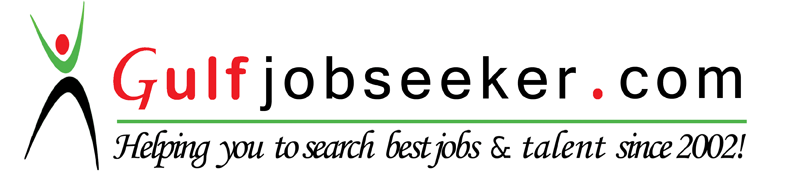 QualificationYearCollege/SchoolBoard/UniversityResultBachelor of Engineering / EEE2015Unnamalai Institute of TechnologyAnna University,Chennai77%Higher Secondary2011R.C.Susai.Hr.Sec.SchoolTamilnadu State Board64.9%Secondary school2009R.C.Susai.Hr.Sec.SchoolTamilnadu State Board78.4%Project TitleCOIN OPERATOR MINERAL WATER DISTRIBUTION SYSTEMDescriptionEmbedded Processor Kit Functioning done by IC Programming, Thus Programming is controlled & operated the distribution System.Duration30 Days (1 Month)Project TitleDiscrete Digital Signal ProcessorDescriptionFlight signal transmission and reception by using convolution theorem, Thus Convolution theorem can be proved by DSP Duration90 Days (3 month)